Геодезические пункты расположены равномерно по всей территории Курской области и закреплены на местности специальными центрами. Они имеют соответствующее внешнее оформление: наружный знак, канавы, курганы, опознавательные столбы или опознавательные знаки. Собственники земельных участков могут встречать на своих участках сооружения в виде пирамид, сигналов или железобетонных пилонов. Сооружения, имеющие внешнее оформление, заметны на большом расстоянии до него. Управление Росреестра по Курской области ведет учет геодезических пунктов расположенных на территории Курской области, а  формирует охранные зоны вокруг них.На территории Курской области размещено 1071 пунктов государственной геодезической сети (ГГС). Помимо самих пунктов ГГС важное значение имеет охранная зона таких пунктов. В настоящее время Управлением установлены охранные зоны 1063 пунктов ГГС. Завершаются работы по установлению охранных зон оставшихся 8 пунктов ГГС.Управление формирует список координат пунктов ГГС, сведения об охранных зонах которых вносятся в Единый государственный реестр недвижимости в местной системе координат - МСК-46.Граница охранной зоны пункта на местности представляет собой квадрат (сторона 4 метра), стороны которого ориентированы по сторонам света и центральной точкой которого является центр пункта.Координаты характерных точек границ охранных зон пунктов определяются аналитическим методом определения координат. Границы охранных зон пунктов устанавливаются с точностью определения координат соответствующих пунктов.Куратор направления геодезии и картографии Курского Росреестра Виктор Миколенко разъяснил, что согласно сформированным спискам координат характерных точек охранных зон пунктов Управление принимает решение об установлении охранных зон пунктов, утверждающих местоположение их границ. Управлением создаются XML-документы, воспроизводящих сведения, содержащиеся в решении об установлении зон с особыми условиями использования территорий и передаются для внесения в Единый государственный реестр недвижимости. С уважением, Пресс-служба Управления Росреестра по Курской области Тел.: +7 (4712) 52-92-75моб.: 8 (919) 213-05-38Bashkeyeva@r46.rosreestr.ruМы в Instagram:  https://www.instagram.com/rosreestr46/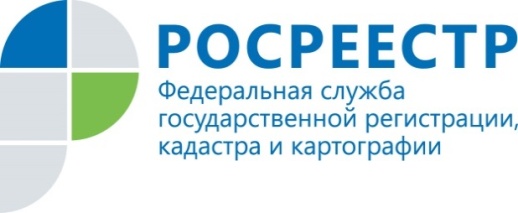 Пункты геодезической сети под охраной в Курской области 